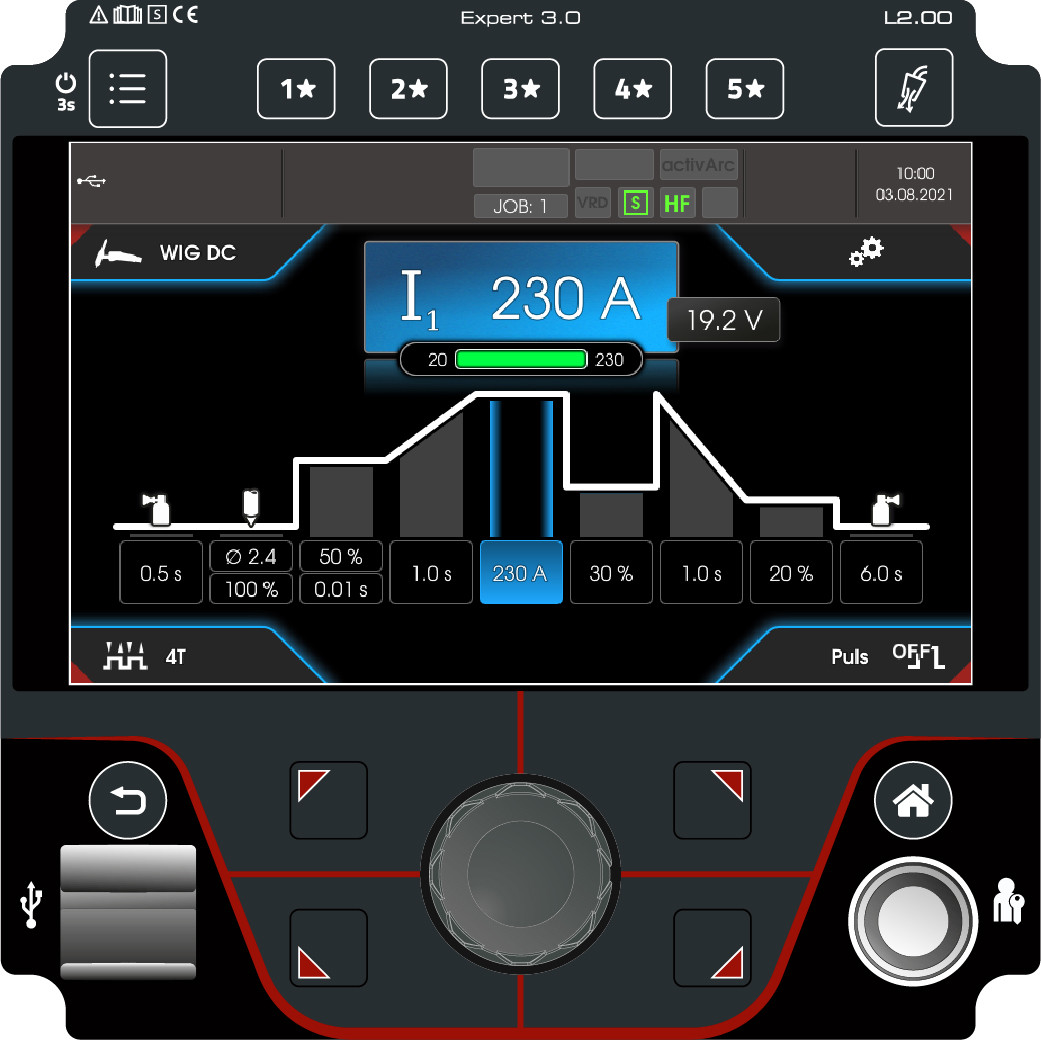 Jazyk: CZ / DE / EN / ES / FI / FR / HU / IT / NL / PL / PT / RO / RU / SE / TR7" grafický displej s vysokým rozlíšením a nekódovaným textom (bez dotykového displeja)Päť obľúbených tlačidielX-button pre individuálne prístupové právaRozhranie USB pre aktualizáciu softwaru a pre kopírovanie JOB-ovClickWheel pre komfortnú obsluhu vo zváračských rukaviciachBezpečná obsluha tlačidlamiMožná personalizácia podľa individuálnych požiadaviekVšetky dôležité funkcie s priamym prístupomStručný prehľad všetkých parametrovFarebný displej a grafická podpora pri nastavovaní parametrovGrafické prispôsobenie všetkých parametrov v postupovom diagrameVizuálna podpora pri nastavovaní parametrovVšetky dôležité funkcie bez pod ponuky s priamym prístupom na úvodnej obrazovkeZrozumiteľné, ilustrované návody a rýchle ponukyMetóda zváraniaTIG DCMMA DCMMA celPrevádzkové režimy2-Takt4-TaktspotArcspotmaticMožnosti zapálenia oblúkaHFLiftarcDruh pulzuStredná hodnota pulzov (0,2Hz - 20kHz) vrátane  nastavenia tvarov kriviek (soft, middle, hard)Termické pulzovanie (čas pulzov)Automatické pulzovanie vrátane nastavenia tvarov kriviek (soft, middle, hard)Funkcie MMAHotstartArcforceAntistickStredná hodnota pulzovFunkcieactivArcAutomatika dofuku plynuÚprava odporu vedeniaFunkce JOBPočet voľne nastaviteľných JOB-OV: 100 TIG, 8 MMA, 8 MMA CelJobmanager (JOBy individuálne  nahrávateľné – a  resetovateľné, skladovateľné a uložiteľné na USB…)